Massachusetts Department of Public Health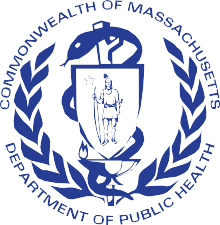 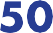 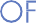 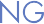 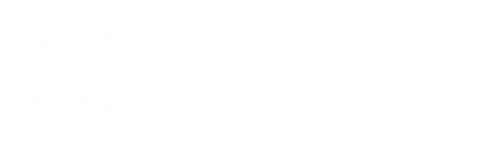 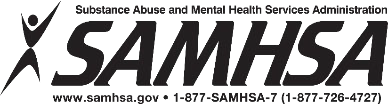 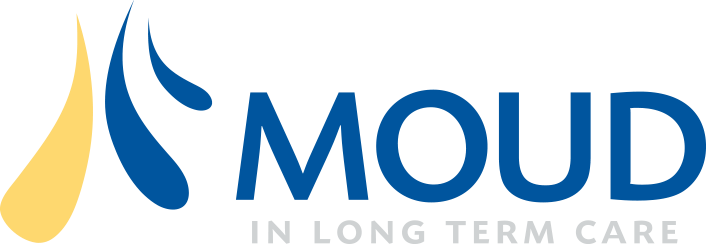 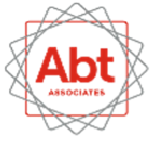 Peer-to-Peer Webinar:Establishing Partnerships to Support Residents Affected by Opioid Use Disorder and/or Stimulant Use Disorder(s)1Purpose of this webinar is to support facilities to:Effectively care for residents with opioid and/or stimulant use disorder(s)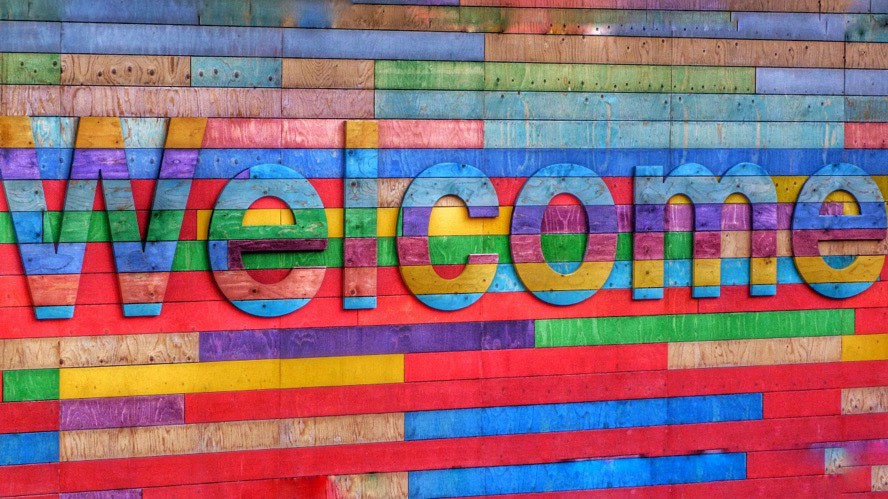 Develop partnerships with community Office- Based Opioid/Addiction Treatment (OBOT/OBAT) Programs, Opioid Treatment Program (OTP), and other community support resourcesFacilitate transition planning for safe dischargeMuting and UnmutingMute microphone when not speakingLeft bottom corner of your screenRemember to unmute before speakingIf on the phone, press *6 to unmuteTo indicate your name and facilityClick on the three dots on your small screen or click “Participants”Choose “rename”Type your name(s) and your facility’s name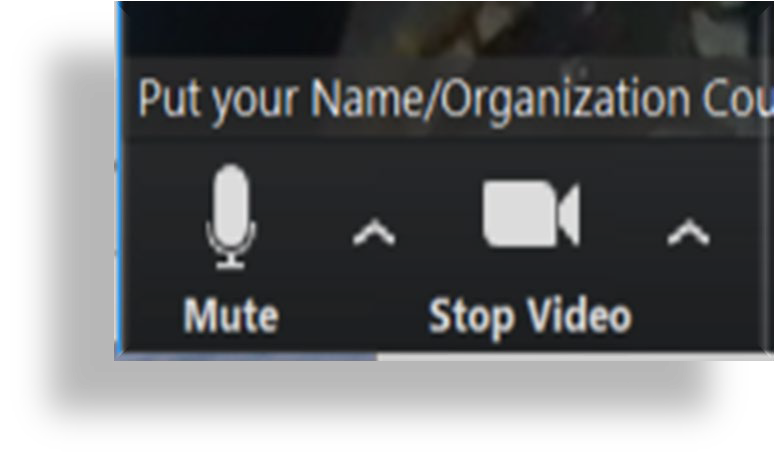 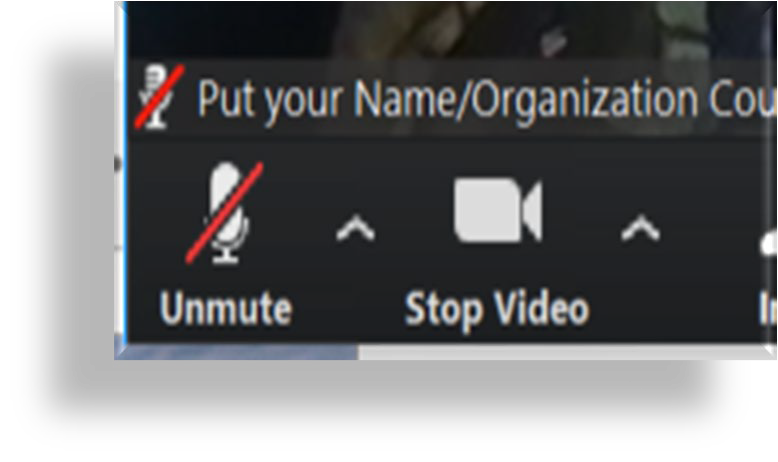 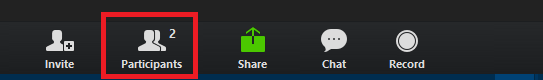 Use chat function for comments and questionsUse chat function to submit names of all attendees from your site for attendanceYou can chat to “everyone” or another participating group or individual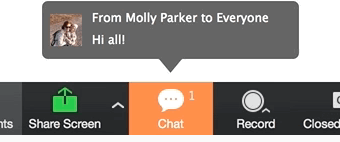 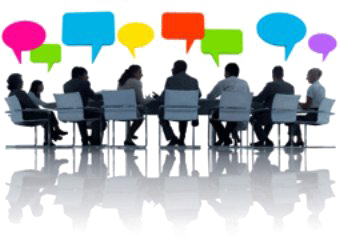 Can we agree to support each other in following these guidelines?Sharing. We are here to learn from one another. Take turns sharing and be concise to maximize our time together.Ask genuine questions and make comments that stay on topic. Enables focused conversation, fosters understanding of various viewpoints, and elicits curiosity about differing viewpoints.Actively listen. Listen to whoever is speaking instead of mentally preparing a response.Honor all experience and expertise equally. They come in many forms.Confidentiality. If using a real-life example, don’t use any personal identifiers, like names.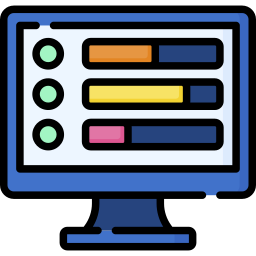 Polling QuestionWhat of the following options best describes your organization?Nursing home or rest homeOffice-Based Opioid/Addiction Treatment (OBOT/OBAT) ProgramOpioid Treatment Program (OTP)Community resourceOtherLaying the FrameworkImportant Facts for Providers160014001200100080060040020002009	2010	2011	2012	2013	2014	2015	2016	2017	2018	2019Opioids	Stimulants	Opioids with StimulantsSource: Centers for Disease Control and Prevention, National Center for Health Statistics. Multiple Cause of Death 1999-2019 on CDC WONDER Online Database, released in 2020. Data are from the Multiple Cause of Death Files, 1999-2019, as compiled from data provided by the 57 vital statistics jurisdictions through the Vital Statistics Cooperative Program. Accessed at http://wonder.cdc.gov/mcd-icd10.html on Jul 9, 2021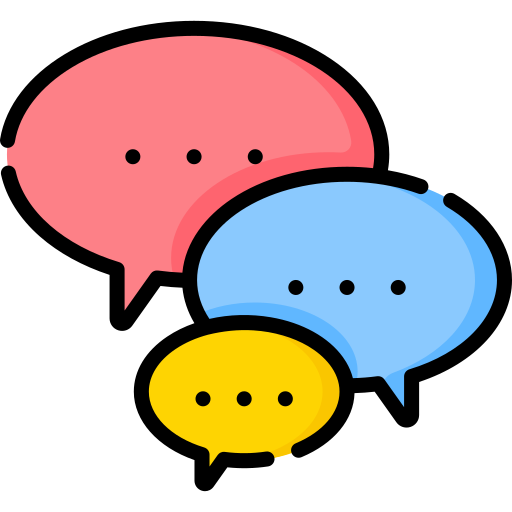 DiscussionBased on your experience, how does the data relate to your work and experience? What surprises you?A Walk Through theCare ContinuumNavigating care for those affected by opioid and/or stimulant use disorder(s)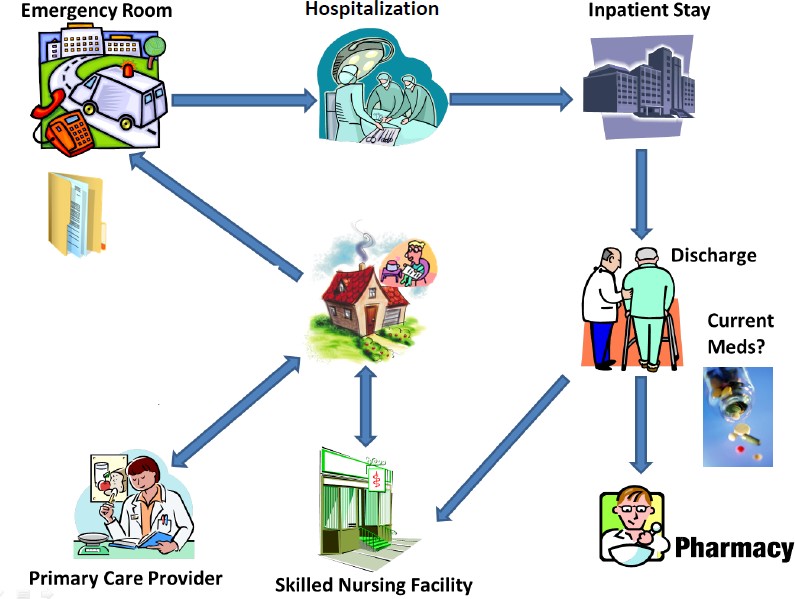 DiscussionHow have you worked with your acute care hospital to ensure continuity of care for residents with OUD and/or StUD between the hospital and the LTCF?Community PartnersSupporting the continuity of care for residents with opioid and/or stimulant use disorder(s)Opioid Treatment Programs (OTPs) are outpatient programs that provide services to treat and manage OUD in a clinical setting.View a directory of clinics by stateDispense or administer medications including:Methadone (currently)Buprenorphine, buprenorphine and naloxone combination, and/or naltrexoneAdministration of medications occurs either:On-site (majority of the time)Take-home pre-poured dosesAdmission criteria:– One year history of documented opioid dependenceAdmission process includes drug screens, in-depth clinical evaluation, medical screening, and physical examination.Person-centered and integrated emotional, social, and behavioral health services required by the Substance Abuse and Mental Health Services Administration (SAMHSA) include:CounselingTreatmentCare planningDiversion controlThere are three FDA approved medications for opioid use disorder (MOUD):methadone, buprenorphine, and naltrexone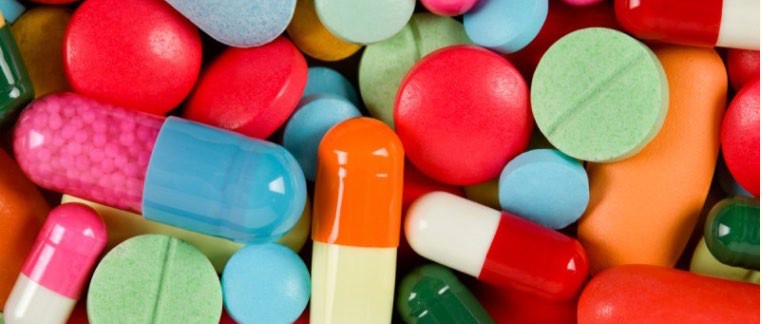 Methadone and buprenorphine are:dispensed daily, unless an approved exception requestMassHealth can reimburse for all FDA approved MOUD medications including methadone.StateBureau of Substance Addiction Services (BSAS)Drug Control ProgramFederalDrug Enforcement Agency (DEA)SAMHSA Center for Substance Abuse TreatmentFollow federal and state regulatory requirements for take-home medications:Absence of recent drug abuseAttendanceGeneral compliance with the policies of the OTPAbsence of known criminal activityStability of patient’s home environment and social relationshipsLength of time in comprehensive maintenance treatmentAssurance that take-home medication can be safely stored within patient’s homeWhether the rehabilitative benefit the patient derived from decreasing the frequency of clinic attendance outweighs the potential risk of diversionIf patient meets the criteria, they may receive a certain number of take-home medications based on the federal and state schedules.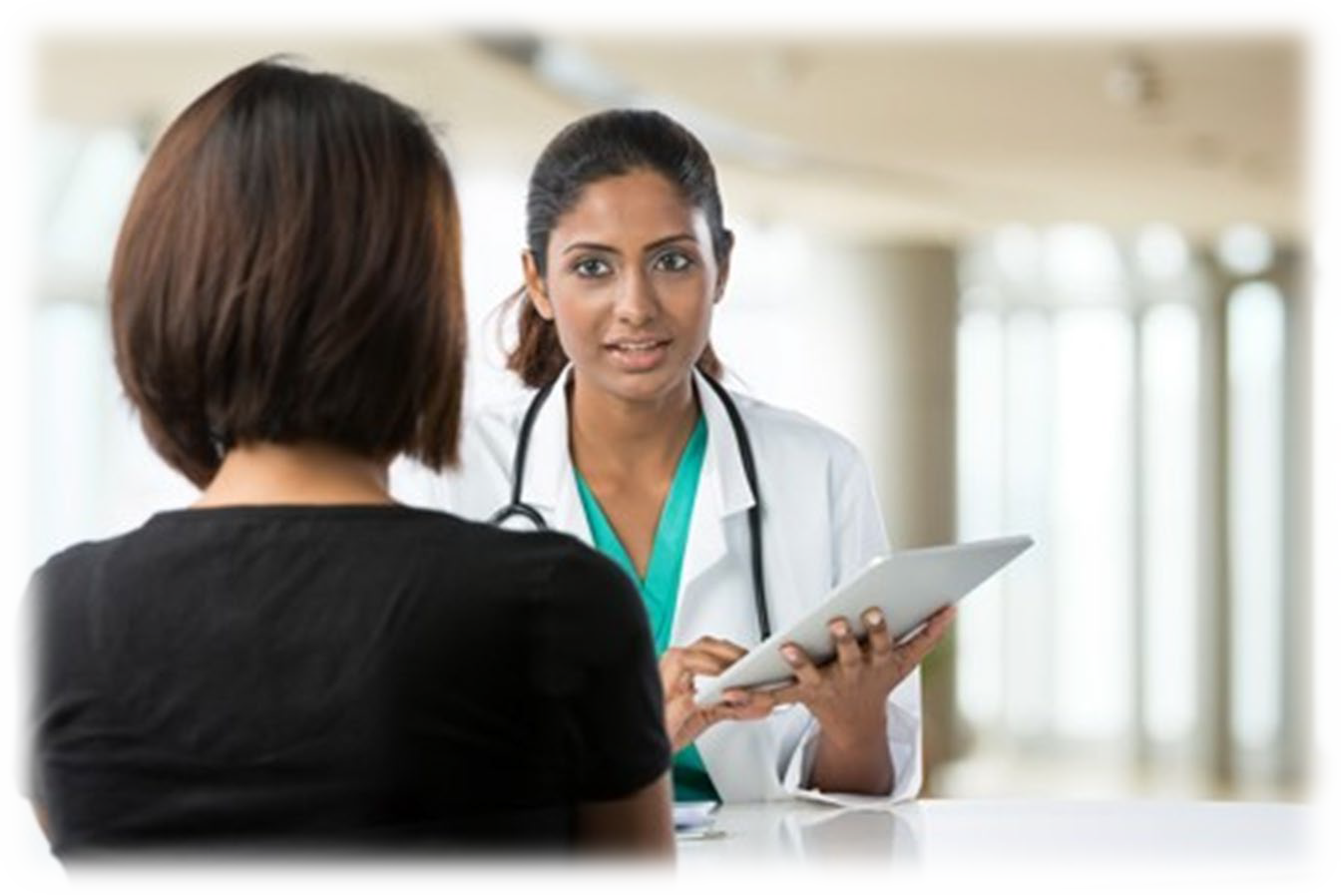 Take-home medications belong to the patients and they can take them when traveling or to a residential facility as long as they are secured in a lockable container in compliance with the facility’s regulations.In March of 2020 to help limit the spread of COVID-19, and consistent with SAMHSA guidance, BSAS received a blanket exception from SAMHSA on behalf of OTPs for take-home doses of MOUD.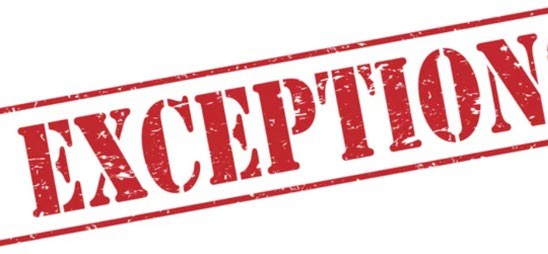 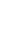 The blanket COVID-19 exception enables medical directors to provide:Up to 28 days of take-home medication for all stable patientsUp to 14 days of take-home medication for those who are less stable but who the OTP believes can safely handle this level of take-home medicationFor COVID-19 take-home medication, the 8-point criteria is waivedAll take-home medication decisions are made at the discretion of the OTP’s medical director in consultation with the clinical teamThe LTCF should always consult with the OTP when a resident is being discharged and/or experiencing any medical/clinical emergencies, especially regarding take-home medicationsSource: BSAS Practice Guidance: Integrating Opioid Overdose Prevention Strategies into TreatmentA typical visit may include: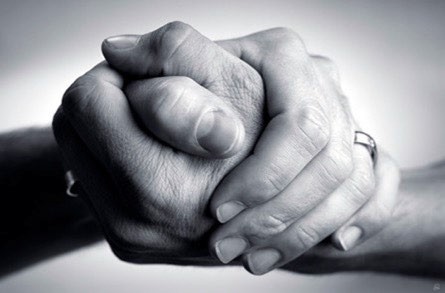 Discuss recent substance use.Assess medication dose, adherence, cravings, withdrawal.Provide ongoing education: medication administration side effects, interactions, support.Provide or connect a patient with counseling services.Arrange for psychiatric evaluation with follow-up as needed.Harm reduction services and strategiesAssess other medical needsHIV, HCV, routine health maintenance, acute needs, family planning, etc .Assess social needshousing, employment, family, friends, recovery coach.Order labs as clinically indicated.Provide support for the recovery process and build trust at every step .StateBureau of Substance Addiction Services (BSAS)FederalDrug Enforcement Agency (DEA)SAMHSA Center for Substance Abuse TreatmentPolling QuestionIs there a practitioner with a DATA waiver at your facility?YesNoI do not knowThe Drug Addiction Treatment Act of 2000 (DATA) permits practitioners who meet certain qualifications to treat opioid addiction with Schedule III, IV, and V narcotic medications that have been specifically approved by the Food and Drug Administration for that indication.Current practice guidelines permit qualified practitioners to treat up to 30 patients without DATA Waiver training:must be a licensed provider with DEA registrationmust register a letter of intent with SAMHSA and DEAcan prescribe buprenorphineMassachusetts Department of Public Health (MDPH) encourages taking the DATA Waiver training.Boston Medical Center: Office-Based Addiction Treatment Training and Technical Assistance + (OBAT TTA+) offers DATA Waiver Training.Note: This website offers Data Waiver/X-Waiver TrainingStimulant Use DisorderTreatmentUsing behavioral and exercise therapy approaches to treat StUD is evidence-based and effective.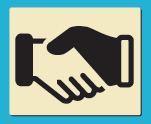 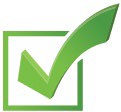 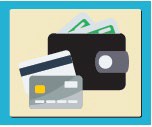 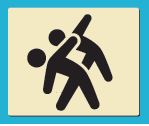 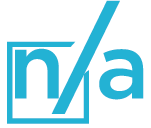 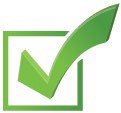 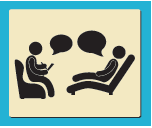 Establishing Partnershipswith Your OBOT/OBAT, OTP, and Other Community SupportsIt’s all about relationships!Admission of resident on MOUD:Develop a Qualified Services Organization Agreement (QSOA)Best practice is to have a QSOA in place prior to admission, however it can also be initiated or in process.QSOAs should include types of services provided (e.g., medical services, counseling services, on-site call coverage, treatment plan).Discussions should occur between LTCF and OBOT/OBAT or OTP administrators prior to admission and throughout the stay.Develop a Release of Information (ROI)Designates what information can be shared.Determine how the medication will be prescribed/dispensed to the resident.Determine how medication will be dispensed to the resident.Take-home medications (with or without the waiver):LTCF nurse picks up the take-home doses (daily or 1x weekly).Varies for each client. One example is they could come in weekly to pick up one week’s worth of take-home doses.Methadone and/or buprenorphine delivery:OTP nurse delivers and administers the methadone daily.Polling QuestionHave you engaged or established a relationship with any of the following?Nursing home or rest homeOBOT/OBATOTPCommunity resourcesOtherDiscussionHow have you engaged with your localOTP, OBOT/OBAT, or other community addiction supports?What are some of the considerations you are reviewing with your team?The LTCF should immediately report to the OTP or OBOT/OBAT:Signs of impairmentSedationIllness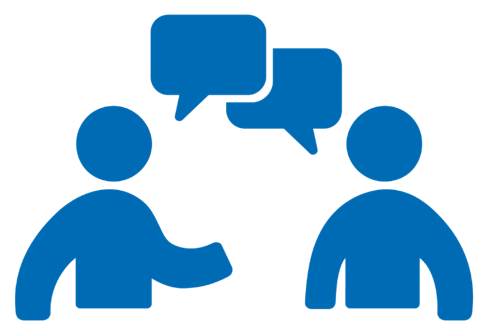 HospitalizationsInstabilityThe LTCF reports the resident’s medications, including new prescriptions.OTP or OBOT/OBAT medical team conduct dose assessment and depends on many factors.The resident signs a consent to release of information, complying with 42 CFR Part 2 and HIPAA.Partner with your OTP and OBOT/OBAT to offer Opioid Overdose Prevention training.Integrate Opioid Overdose Prevention into your policies, including– BSAS Practice Guidance – Integrating Opioid Overdose Prevention Strategies into TreatmentPrior to admission: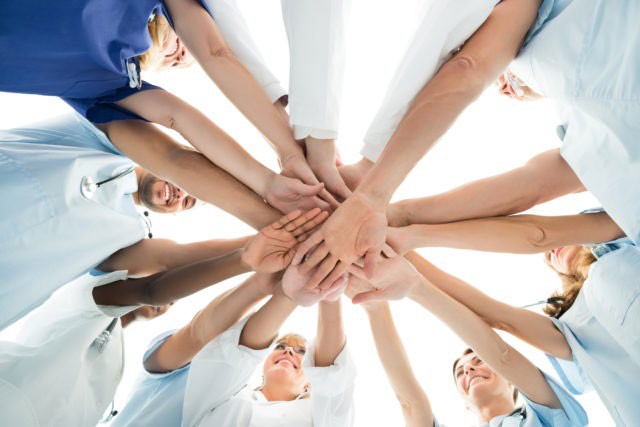 Set up resident support systems.Establish a team with whom you can communicate resident needs.Partner with OTP or OBOT/OBAT prior to admission.Know the expectations of the OTP, OBOT/OBAT at admission and overall:Consider setting up OUD training for facility staff.Community ResourcesCommunity connections are essential to recovery and provide support for making healthy lifestyle changes.Mutual Help GroupsNarcotics Anonymous: 12-step recovery programNar-Anon: 12-step recovery program for family and friendsSMART Recovery®: For all addictive behaviors focusing on self-regulating thoughts, emotions, and actionsDual Recovery Anonymous: 12-step recovery program for people with SUDs with simultaneous emotional or psychiatric illnessLocal servicesMassachusetts Substance Use Helpline, 1-800-327-5050	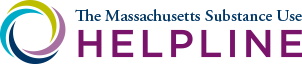 EnglishSpanish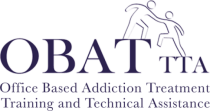 BMC OBAT-TTA +National HelplineSAMHSA’s National Helpline, 1-800-662-HELP (4357)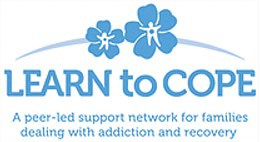 Learn to CopeIs a non-profit support network for parents, family members, and friends coping with a loved one addicted to opioids or other drugs.(508) 738-5148DiscussionWhat are some of the best practices you have discovered in working with an OBOT/OBAT, OTP, or other community support resources?Access to Treatment for SUD:SAMHSA National Hotline: 1-800-662-HELP (4357)Massachusetts Treatment Resource linkagePAATHsHarm Reduction Education and Materials:Harm Reduction CoalitionNeedle Exchange SitesBSAS Clearing HouseOverdose Education and Naloxone:Prescribe to PreventBMC OBAT TTA +Where to Access Naloxone in MassachusettsMassachusetts Department of Public HealthThank you!43@MassDPH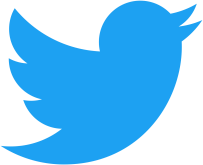    Massachusetts Department of Public Health DPH blog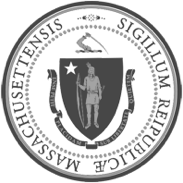 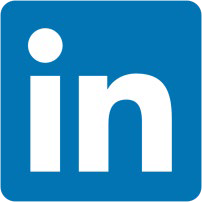 https://blog.mass.gov/publichealth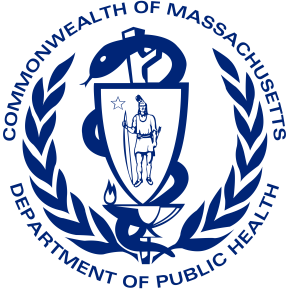 www.mass.gov/dphOTPOBOTOBATHow they operate …How they operate …How they operate …How they operate …Operate as outpatient facilitiesPerson-centered focus and minimizing duplicationBuilt on evidence-based models of care to treat SUDCare for OUD provided by primary care or general health care practitioners after obtaining a waiver toprescribe buprenorphineCare for StUD provided by addiction trained and specially-licensed providers managed by a centralnurse care managerWhat are they allowed to provide …What are they allowed to provide …What are they allowed to provide …What are they allowed to provide …On-site treatmentTake-home treatmentMedications: buprenorphine, buprenorphine/naloxone, buprenorphine extended release, naltrexone,naloxoneMethadoneCounselingYes, if licensed by BSAS (referral encouraged)Yes, if licensed by BSAS (referral encouraged)